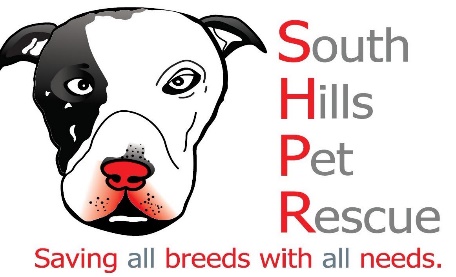 Address: 15 Old 88, South Park, Pa 15129	Email: shpr88@yahoo.comPhone: 724-622-0434	Fax: 412-835-1100	Website: southhillspetrescue.orgADOPTION APPLICATIONThank you for your interest in adopting a South Hills Pet Rescue dog.  It is very important to us that our dogs find their forever families.  We use this application to help ensure that we match the right dog to your family.  Once your application has been received, you will hear from us once we review and approve your application.  This process could take a few days! Please fill out ALL questions.  If any question does not apply, please write N/A.Completion of this application does not guarantee approval to adopt, nor does it in any way represent a contract.Date: __________________  Dog of Interest: ___________________________How did you hear about us? ________________________________________PERSONAL INFORMATIONFirst Name: __________________  Last Name: ___________________ Birthdate: ___________Email address: _____________________ Best number to reach you at? ___________________Street Address: _______________________________ City:____________________ State: ____Zip Code: _______ Drivers License #______________ Expiration Date________ State Issued_____REFERENCESPlease provide the contact info of a veterinarian you have used before.  Vet references are checked!Vet Name___________________ Phone #___________ Pet name_____________ New vet you plan to use ____________________________Please provide the contact information of two references (one personal, one professional) who we may call.Personal reference name___________________ Number_________________ Relationship________________Professional reference name_________________ Number_______________ Relationship________________Please list place(s) of employment for yourself and/or your spouse.  We do not call employers, this is for our records.Employer name_______________________ Number_____________Employee name____________________Employer name_______________________Number______________ Employee name___________________HOUSEHOLD INFORMATIONDo you own____ rent____ other____	If other, please explain_______________________How long have you lived here_________ What floor do you live on________ Does anyone in your home have asthma or any known allergies to dogs or cats________ Are you moving in the near future______ If yes, please explain______________________________ Is anyone in your household a smoker_______ Is everyone in your household aware of and agreeable to your interest in adopting______ Please list all people (including you) who currently live at this address. Please list name, age and relationship to you. _________________________________________________________________________________________Please list any cats, dogs and other pets who currently live in your household. Include name, type/breed, age, sex, altered or not altered, how long owned, kept where, cats declawed?______________________________________________________________________________________________________________________________________________________________________________________________________________________________________________________________________________FOR RENTERS ONLY-PLEASE ATTACH LEASE AGREEMENT TO THIS APPLICATION*Landlords name_______________________________Number_______________Address__________________HISTORYPlease list any other pet you have owned in the past.  Include name, type/breed, age, how long owned, and what happened to the pet ______________________________________________________________________________________________________________________________________________________________________________________________________________________________________________________________________________Have you ever taken one of your pets to a shelter or given an animal away? If so, please describe ______________________________________________________________________________________________________________________________________________________________________________________________________________________________________________________________________________CARE OF THE DOGDo you have a completely fenced in area on your property? ___________ Approximately how large is the fenced in area?__________________ Height and type of fencing_________________________________ Can strangers gain access to your yard? ________ Does the gate have a lock on it? If so, what type? ____________ If you have a pool, is it fenced in separately from the dog area? ____________ Are there regular visits to your home (human or animal) with which your new dog must get along? If yes, whom? ______________________________________________________________________________________________________________________________________________________________________________________________________________________________________________________________________________If fenceless, how do you plan to have your new dog relieve and exercise itself ____________________________________________________________________________________What outdoor activities would include your new dog _______________________________________Who will be responsible for the care of your new dog ____________ Do all adults work full time_______How many hours each day will your new dog be alone __________ How many hours will you spend each day with your new dog _________ Where will your new dog be kept when home alone_____________________ Where will your new dog be kept during the day_______________ Where will your new dog sleep_______________________________ Will your new dog be allowed on the furniture? If not, how do you plan do get the dog off of the furniture if he/she does jump up there__________________________________ Do you plan to rough-house with your new dog (Play rough) ___________ Are you familiar with positive methods (no hitting) of dog training_________ Do you want a dog trainer recommendation_______________ Who will care for your pet(s) while you’re on vacation____________________________ What is the name of your local animal shelter____________________________________________ Do you have any specific questions or comments  ______________________________________________________________________________________________________________________________________________________________________________________________________________________________________________________________________________CONTRIBUTIONS TO SOUTH HILLS PET RESCUEWe are an independent 501 (c)(3) nonprofit rescue.  Our adoption fees range from $250-$700 and cover part of the costs of rescuing, rehabilitating and rehoming dogs in need. 100% tax deductible contributions from our friends and community partners make up the difference and provide food and all the necessary veterinary care that our dogs so desperately need.  To mail a donation, our mailing address is PO Box 224, Monaca, Pa 15061.  Please do not mail this application!The adoption process includes completing this application, an in-person interview, meeting the dog(s) in person, signing a contract (which stipulates the dog MUST be returned to South Hills Pet Rescue if you can no longer care for him/her) and sometimes a home visit prior to the adoption.  This is to ensure the safety of the dog.  Please realize that dogs will need veterinary care after being adopted, including regular physical exams, vaccinations, heartworm and flea/tick preventative medicines, etc.  Adopting a dog is a long-term commitment.  Please consider this before adopting!Are these terms acceptable to you? If so, please indicate by signing below.Signature__________________________ Date___________ Printed Name__________________________THANK YOU FOR YOUR INTEREST IN HELPING OUR RESCUED DOGS!We will call you after our receipt and review of this application.  Please be patient, rescue takes time.  We will be in touch with you as soon as we can.  Applications are processed in the order received and at times you may not be first in line for the dog you are applying for.  Thank you for your inquiry and patience		